Инструкция по регистрации в системе Leader-ID  Проходим по ссылке:  https://leader-id.ru/registration   Регистрация пройдет в 3 шага  ШАГ №1  Заполните форму, не используя соц.сети. При использовании социальных сетей процесс займет дольше времени  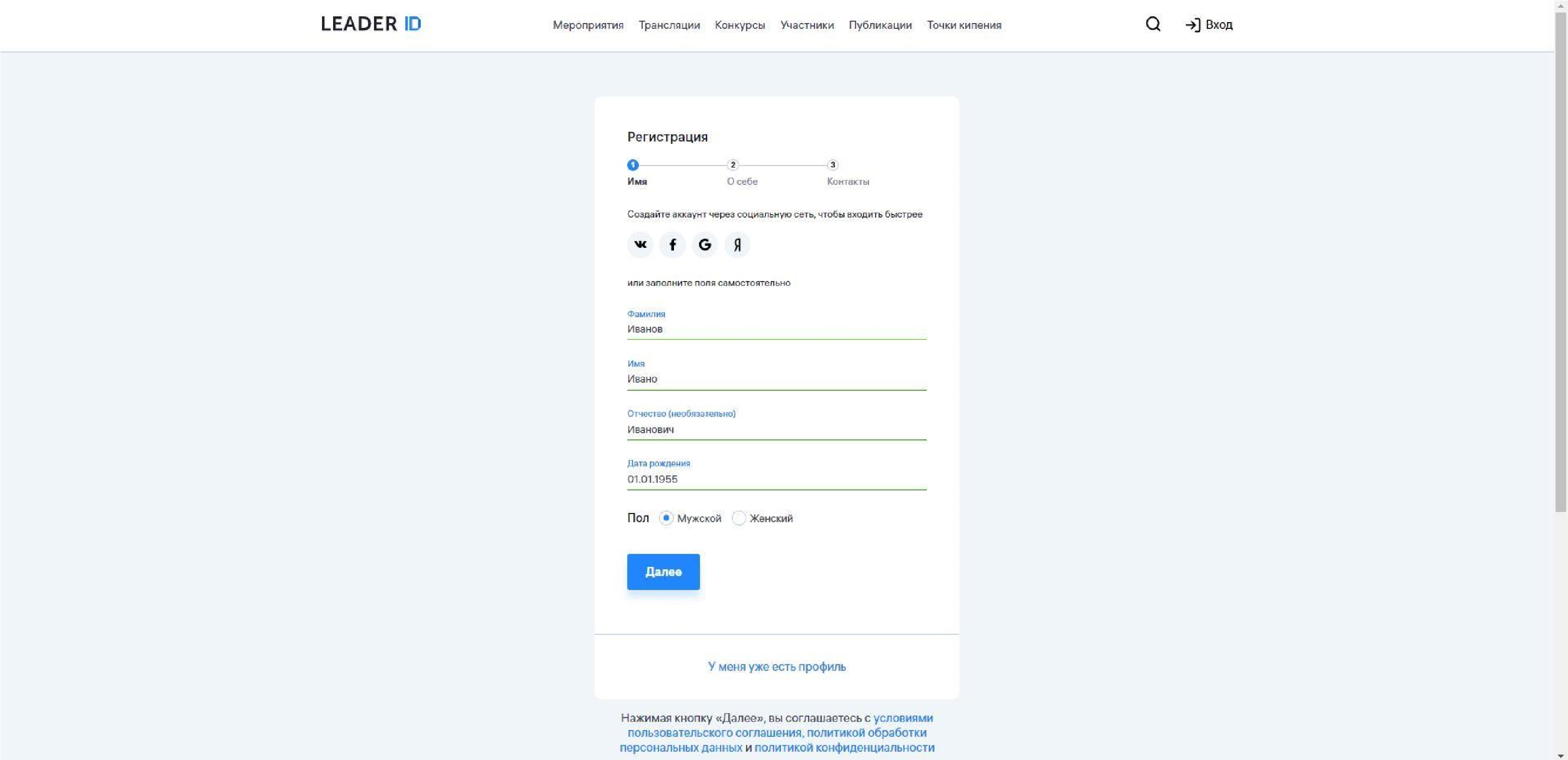 ШАГ №2  Укажите город и вашу деятельность   *Все поля обязательны для заполнения  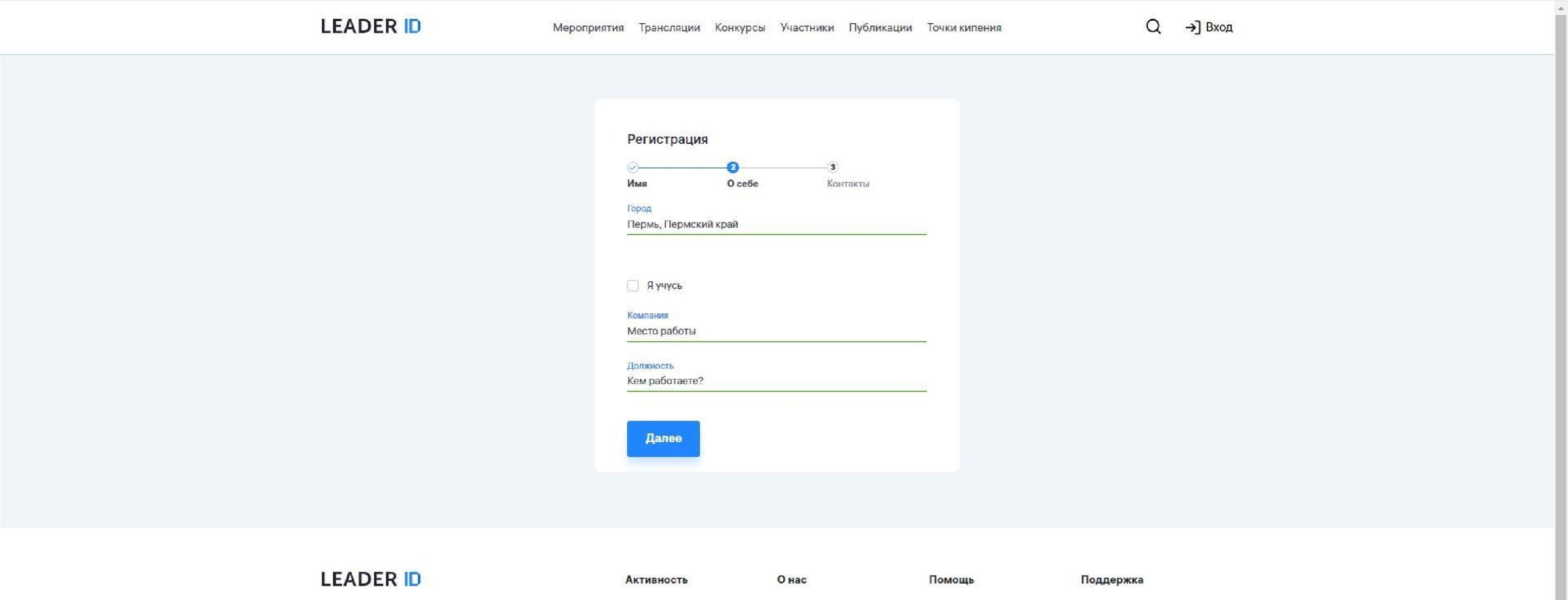 ШАГ №3  Заполните ваши контактные данные и придумайте пароль вашей учетной записи 
Нажимайте «Создать профиль»  Подтвердите ваш профиль по письму в Почте от Leader-ID  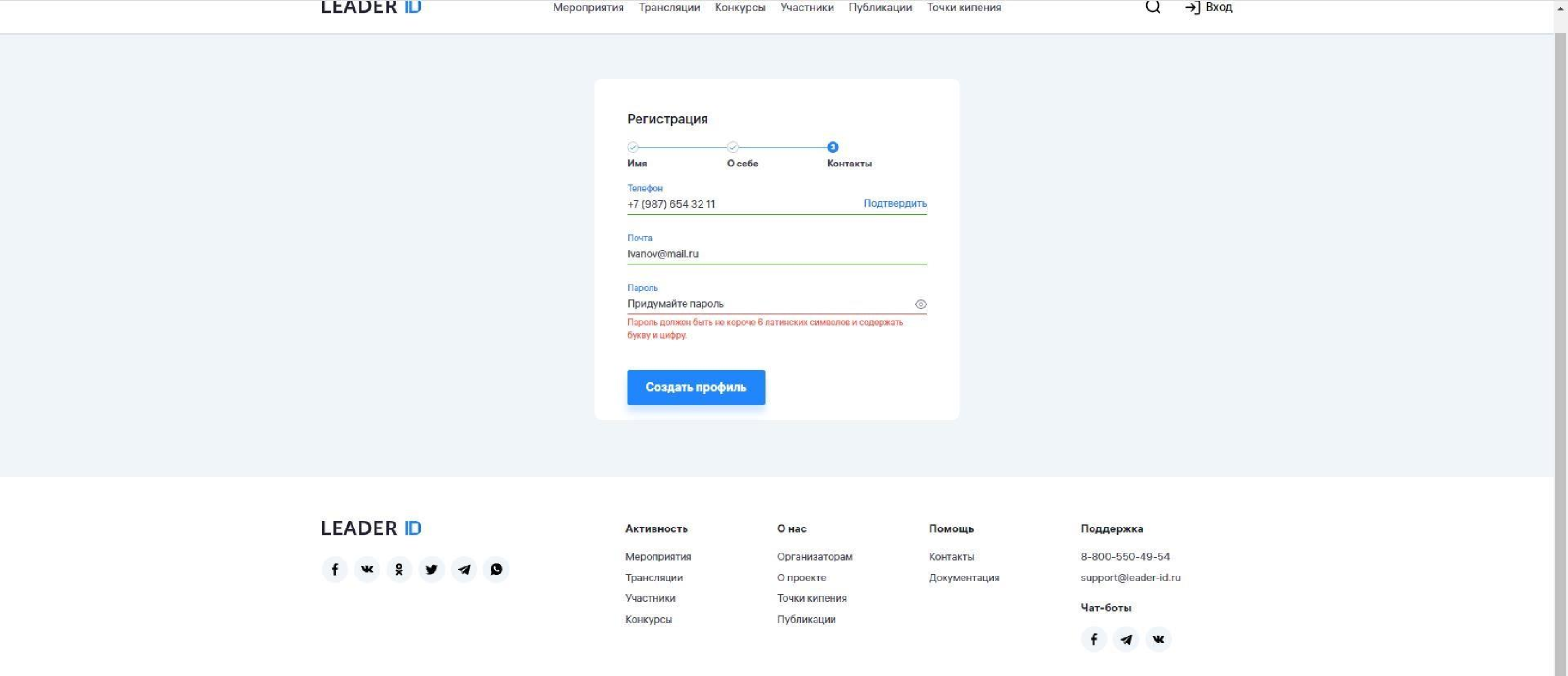 Теперь вы можете использовать весь функционал платформы  Как подать заявку на участие в мероприятии на Leader-ID  Ссылка на ваше мероприятие:  https://leader-id.ru/events/208071 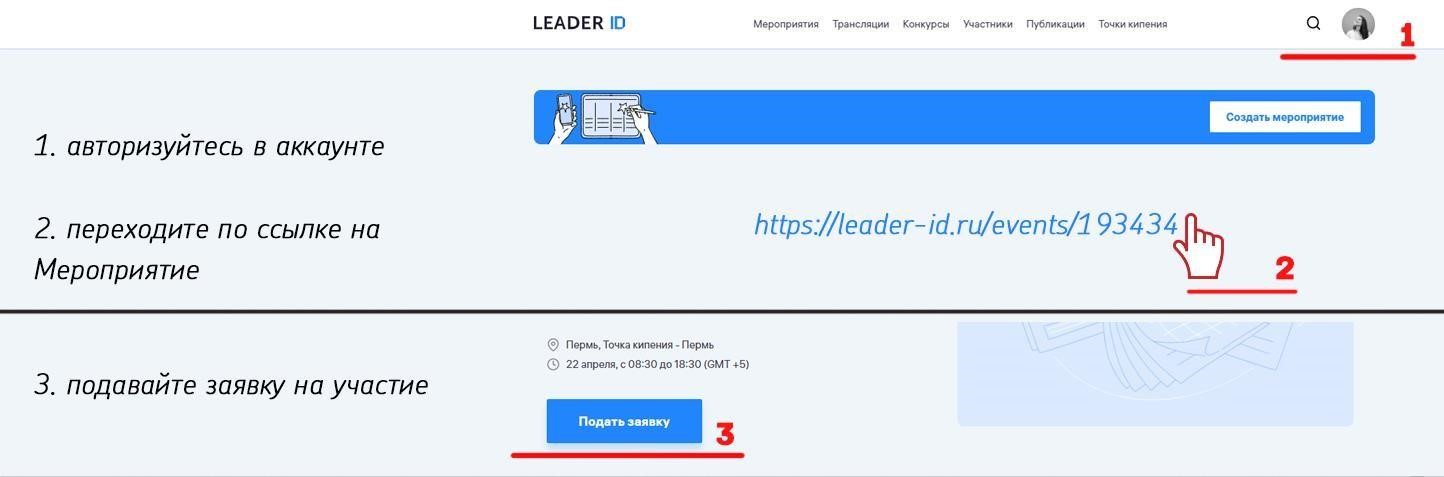 